 Barlinek, 19 kwietnia 2022 r.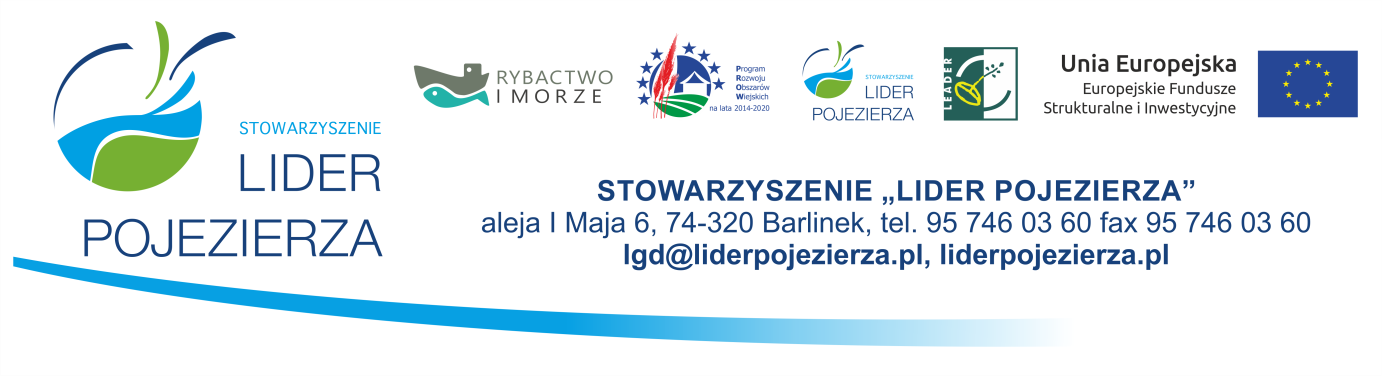 Porządek posiedzeniaRady Stowarzyszenia „Lider Pojezierza”, zwołanego na dzień 26 kwietnia 2022 r., godz. 15:00, dotyczącego wydania opinii w sprawie możliwości zmiany umowy o przyznaniu pomocy Beneficjenta H.M.BP. Z.U.O „SOWIŃSKI” MAREK SOWIŃSKI: Rozwijanie działalności gospodarczej  - nabór nr 5/2021/RDG:Otwarcie posiedzenia i stwierdzenie quorum.Przyjęcie porządku obrad.Wybór Sekretarza i Komisji Skrutacyjnej.Złożenie pisemnych deklaracji poufności i bezstronności.Prezentacja podania Beneficjanta w sprawie możliwości zmiany umowy o przyznaniu pomocy.Podjęcie uchwały Rady LGD Stowarzyszenia „Lider Pojezierza” w sprawie wydania opinii oraz innych uchwał.Wolne wnioski i zapytania.Zamknięcie posiedzenia Rady Stowarzyszenia „Lider Pojezierza”.